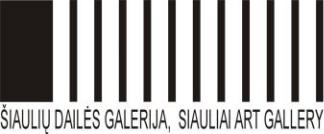 ŠIAULIŲ DAILĖS GALERIJABiudžetinė įstaiga, Vilniaus g. 245, LT 76304 Šiauliai,Tel./faks. (8 41) 524 385, el. p. info@siauliugalerija.ltDuomenys kaupiami ir saugomi Juridinių asmenų registre, kodas 193309312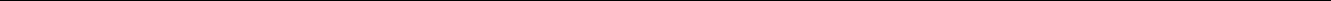 2020 METŲ FINANSINIŲ ATASKAITŲ AIŠKINAMASIS RAŠTAS2021-04-27BENDROJI DALISŠiaulių dailės galerija (toliau - galerija) įsteigta 1997 m. sausio 27 d. Dailės galerija yra viešasis juridinis asmuo, Šiaulių miesto savivaldybės biudžetinė įstaiga. Juridinių asmenų registre įregistruota 1998 m. liepos 10 d. Galerijos kodas: 193309312, adresas: Vilniaus g. 245, Šiauliai, LT-76304.Galerija įstatymų numatyta tvarka patikėjimo teise valdo materialų ir nematerialų turtą, juo naudojasi, yra visiškai išlaikoma iš savivaldybės biudžeto pagal asignavimų valdytojo patvirtintą sąmatą. Galerijai finansuoti naudojamos ir įstaigos pajamų įmokos. Lėšų šaltiniai: „SB“- savivaldybės biudžeto lėšos, „S“- lėšos gautos už atsitiktines paslaugas (salės nuoma, bilietų pardavimas į parodas, edukacinius užsiėmimus vaikams, kino peržiūras), paramos lėšos ( GPM 1,2٪), tikslinės lėšos projektams ir programoms vykdyti.Galerija yra atskiras juridinis vienetas, turintis anspaudą ir atsiskaitomąsias sąskaitas banke. Galerijos apskaita tvarkoma centralizuotai Švietimo centro, centralizuotos buhalterinės apskaitos padalinys sudaro ir teikia atskirus žemesniojo lygio finansinių ataskaitų ir biudžeto vykdymo ataskaitų rinkinius.Finansiniai metai. Galerijos finansiniai metai prasideda sausio 1 d. ir baigiasi gruodžio 31 d., veiklos laikotarpis neribotas. Finansinių ataskaitų rinkinys sudarytas pagal paskutinės ataskaitinio laikotarpio dienos duomenis.Vidutinis darbuotojų skaičius. Vidutinis galerijos darbuotojų skaičius 2020 metais – 9 darbuotojai.Galerijos veikla. Pagrindinė Galerijos veiklos sritis – vaizduojamasis menas.Galerijos veiklos tikslai: tenkinti miesto gyventojų kultūrinius ir meninius poreikius, skatinti kultūrinį aktyvumą ir kūrybiškumą; organizuoti ir rengti šiuolaikinio meno parodas ir projektus, pristatyti visuomenei Lietuvos ir užsienio šalių šiuolaikinio meno tendencijas, meno raidos įvairovę; ugdyti visuomenės sampratą apie šiuolaikinį meną, atskleisti jo ištakas, savitumą, kultūrinę vertę, ryšius su pasaulio meno ir kultūros procesais.Galerija, įgyvendindama šiuos tikslus, atlieka tokias funkcijas: rengia miesto, respublikines ir tarptautines šiuolaikinio ir profesionaliojo vaizduojamojo meno parodas; vykdo edukacines programas, organizuoja kultūros renginius ir konferencijas, paskaitų ciklus, mados, teatro ir kino tendencijas; rengia susitikimus su meno kūrėjais; skatina miesto menininkų kūrybinius ieškojimus, palaiko jų menines iniciatyvas; inicijuoja ir sudaro sąlygas jaunųjų kūrėjų integracijai į miesto ir Lietuvos menininkų bendruomenę; informuoja visuomenę apie viešus renginius, vykdoleidybinę informacinio bei reklaminio pobūdžio veiklą; dalyvauja Lietuvos ir tarptautiniuose kultūros projektuose; vykdo ir rengia vaikų neformaliojo švietimo programas.Informacija apie galerijos kontroliuojamus, asocijuotus ir kitus subjektus. Galerija neturi kontroliuojamųjų, asocijuotųjų ir kitų subjektų (pagal 6-ąjį VSAFAS). Šiaulių dailės galerija priskirta ketvirtam viešojo sektoriaus subjektų konsolidavimo lygiui. Šiaulių miesto savivaldybės Švietimo centro centralizuotos buhalterinės apskaitos padalinys, kuris tvarko galerijos apskaitą, sudaro ir teikia žemesniojo lygio viešojo sektoriaus subjektų finansinių ataskaitų rinkinį.Svarbios sąlygos ir aplinkybės, kuriomis dirba galerija, ir kurios gali paveikti tolesnę galerijos veiklą. Galerija yra biudžetinė įstaiga ir visiškai finansuojama iš savivaldybės biudžeto. Svarbių įvykių ar aplinkybių, kurios galėtų paveikti įstaigos veiklą finansinių ataskaitų sudarymo dieną, nebuvo. Galerijos restruktūrizavimas ar veiklos nutraukimas nenumatomas. Sprendimų dėl teisinių ginčų nebuvo. Reikšmingų įvykių po paskutinės tarpinio ataskaitinio laikotarpio dienos nebuvo. Neapibrėžtų įsipareigojimų ar neapibrėžto turto pakyčių nebuvo.Finansinėse ataskaitose pateikiami duomenys išreikšti Lietuvos Respublikos piniginiais vienetais - eurais.APSKAITOS POLITIKANorminiai aktai, kuriais vadovaujantis parengta finansinė atskaitomybė.Šiaulių dailės galerijos apskaita tvarkoma centralizuotai Švietimo centro ir finansinę atskaitomybę rengiama pagal šiuos finansinę atskaitomybę reglamentuojančius teisės aktus:Lietuvos Respublikos buhalterinės apskaitos įstatymas;Lietuvos Respublikos viešojo sektoriaus atskaitomybės įstatymas;Lietuvos Respublikos biudžetinių įstaigų įstatymas;Viešojo sektoriaus apskaitos ir finansinės atskaitomybės standartai (toliau –VSAFAS);Lietuvos Respublikos viešojo sektoriaus subjektų buhalterinės apskaitos organizavimo taisyklės;Lietuvos Respublikos mokesčių administravimo įstatymas;Lietuvos Respublikos darbo kodeksas;Lietuvos Respublikos civilinis kodeksas.Apskaitos vadovas ir apskaitos tvarkos aprašas patvirtintas 2019 m. birželio 25 d.        Švietimo centro direktoriaus įsakymu V-35Sąskaitų planas, parengtas pagal pavyzdinį biudžetinių įstaigų sąskaitų planą ir patvirtintas 2020 m. balandžio 1 d. Švietimo centro direktoriaus įsakymu Nr. V-13Ataskaitų rinkinys. Vadovaujantis Lietuvos Respublikos Viešojo sektoriaus atskaitomybės įstatymu Šiaulių miesto savivaldybės Švietimo centro centralizuotos buhalterinės apskaitos padalinys rengia įstaigos Žemesniojo lygio metinių finansinių ataskaitų rinkinį, kurį sudaro šios ataskaitos:Finansinės būklės ataskaita;Veiklos rezultatų ataskaita;Pinigų srautų ataskaita;Grynojo turto pokyčių ataskaita;Finansinių ataskaitų aiškinamasis raštas.Parengtos finansinės ataskaitos atitinka Viešojo sektoriaus apskaitos ir finansinės atskaitomybės standartus (toliau –VSAFAS). Kiekvienam finansinių ataskaitų straipsniui taikytas konkretus apskaitos principas ir tam straipsniui įvertinti taikytų apskaitinių įverčių nustatymo metodai ir būdai.Informacija apie apskaitos politikos ir (ar) apskaitinių įverčių keitimą bei klaidų taisymą.  Apskaitos vadovas ir apskaitos tvarkos aprašas patvirtintas 2019 m. birželio 25 d. Švietimo centro direktoriaus įsakymu V-35 užtikrina, kad apskaitos duomenys atitiktų kiekvieno taikytino VSAFAS reikalavimus. Finansiniai metai sutampa su kalendoriniais metais, tarpinis ataskaitinis laikotarpis sutampa su kalendoriniu ketvirčiu.Visos operacijos ir ūkiniai įvykiai apskaitoje registruojami dvejybiniu įrašu didžiojoje knygoje. Taikomi kaupimo, subjekto, veiklos tęstinumo, periodiškumo, pastovumo, piniginio mato, palyginimo, turinio viršenybės prieš formą principai. Pateikiama informacija yra patikima, teisinga, nešališka. Visais reikšmingais atvejais išsami.Įstaigos apskaitoje taikomi tyrimo ir plėtros išlaidų apskaitos principai. Galerija tyrimo ir plėtros darbų nevykdė.Nematerialusis turtas. Nematerialiojo turto apskaitos politika per 2020 m. keista nebuvo. Nematerialus turtas vedamas vadovaujantis 13 VSAFAS straipsnio reikalavimais. Įsigijus nematerialųjį turtą, jis apskaitoje registruojamas įsigijimo savikaina. Balanse jis parodomas likutine verte, kuri apskaičiuojama iš įsigijimo savikainos atimant sukauptą amortizaciją ir vertės sumažėjimo sumą.Nematerialiojo turto amortizuojamoji vertė yra nuosekliai paskirstoma per visą nustatytą turto naudingo tarnavimo laiką tiesiogiai proporcingu metodu. Likvidacinė vertė - 0,00 eurų.Įstaigoje yra šios pagrindinės nematerialiojo turto grupės, kurioms vadovaujantis 2020 m balandžio 29 d. Nr. T-139 Šiaulių miesto savivaldybės tarybos sprendimu, nustatytas amortizacijos laikas:Galerijos taikomi ilgalaikio nematerialiojo turto amortizacijos ekonominiai normatyvai	1 lentelėIlgalaikis materialusis turtas. Ilgalaikis materialus turtas vedamas vadovaujantis 12 VSAFAS straipsnio reikalavimais. Įsigytas ilgalaikis materialusis turtas pirminio pripažinimo metu apskaitoje užregistruojamas įsigijimo savikaina. Balanse ilgalaikis materialusis turtas parodomas įsigijimo savikaina, atėmus sukauptą nusidėvėjimą ir vertės sumažėjimo sumą.Ilgalaikio materialiojo turto nusidėvėjimas skaičiuojamas tiesiogiai proporcingu (tiesiniu) metodu pagal konkrečius materialiojo turto nusidėvėjimo normatyvus, patvirtintus Šiaulių miesto savivaldybės tarybos sprendimu 2010 m. balandžio 29 d. Nr. T-139. Kiekvieną mėnesį nusidėvėjimo suma yra pripažįstama nusidėvėjimo sąnaudomis. Ilgalaikio materialiojo turto likvidacinė vertė nustatoma atsižvelgiant į Šiaulių miesto savivaldybės tarybos patvirtintus ilgalaikio turto nusidėvėjimo (amortizacijos) normatyvus. Nustatyta ilgalaikio materialiojo turto likvidacinė vertė lygi 0,00 eurų.Ilgalaikiu materialiuoju turtu laikomas turtas, kuris naudojamas įstaigos veikloje ilgiau nei vienus metus. Turto įsigyto iki euro įvedimo, pavertus į eurus, savikaina nesikeitė. Nuo 2015 m. sausio 1 d. naujai įsigyto materialiojo turto minimali vertė (įsigijimo (pasigaminimo) savikaina) 500,00 eurų.Neatlygintinai ar už simbolinį atlygį iš kitų ne iš viešojo sektoriaus subjektų gautas turtas įvertinamas ir registruojamas jo tikrąja verte, kuri laikoma jo įsigijimo savikaina. Jei tikrosios vertės patikimai nustatyti negalima, tuomet ilgalaikis materialusis turtas registruojamas simboline vieno euro verte.Neatlygintinai gautas ilgalaikis materialusis turtas iš kito viešojo sektoriaus subjekto registruojamas įsigijimo savikaina, sukauptas nusidėvėjimas ir nuvertėjimas (jei toks yra) pagal ilgalaikio materialiojo turto perdavimo dienos būklę.Materialiojo turto nuvertėjimo požymiai tikrinami kiekvienais metais atliekant metinę inventorizaciją.Galerijoje yra šios pagrindinės ilgalaikio materialiojo turto grupės, kurioms Šiaulių miesto savivaldybės tarybos 2010 m. balandžio 29 d. Nr. T-139 sprendimu nustatyti nusidėvėjimo normatyvai, kurie pateikti lentelėje Nr.2.Finansinis turtas ir finansiniai įsipareigojimai. Finansinis turtas ir finansiniai įsipareigojimai. Finansinis turtas – turtas, kuris yra pinigai ir pinigų ekvivalentai; sutartinė teisė pasikeisti finansinėmis priemonėmis su kita šalimi galimai sau palankiomis sąlygomis; įsigyti kito subjekto vertybiniai popieriai; sutartinė teisė gauti pinigus ar kitą šioje apibrėžtyje nurodytą turtą iš kito subjekto. Prie trumpalaikio finansinio turto priskiriama:išankstiniai apmokėjimai;per vienus metus gautinos sumos;pinigai ir jų ekvivalentai;kitas trumpalaikis finansinis turtas.	Gautinos sumos pirminio pripažinimo metu yra įvertinamos įsigijimo savikaina. Vėliau trumpalaikės gautinos sumos apskaitoje rodomos įsigijimo savikaina, atėmus nuvertėjimo nuostolius. Gautinų sumų nuvertėjimo apskaičiavimo principai ir gautinų sumų apskaitos ypatumai aprašomi švietimo centro direktoriaus 2019 m. birželio 25 d. įsakymu V-35 patvirtintoje apskaitos politikoje. Pinigai ir jų ekvivalentai priskiriami prie trumpalaikio turto. Šiam turtui priskiriami visi įmonės kasoje ir banke turimi pinigai ir pinigų ekvivalentai.Finansiniai įsipareigojimai apskaitoje registruojami tik tada, kai galerija prisiima įsipareigojimą sumokėti pinigus ar atsiskaityti kitu finansiniu turtu. Pirmą kartą pripažindama finansinį įsipareigojimą, galerija įvertina jį įsigijimo savikaina. Atsižvelgiant į įsipareigojimų įvykdymo terminus, įstaigos visi įsipareigojimai yra priskiriami prie trumpalaikių finansinių įsipareigojimų. Galerija neturi gavusi paskolų, garantinių įsipareigojimų, neturi mokėtinų subsidijų, socialinių išmokų ir neturi finansinių įsipareigojimų, susijusių su rinkos kainomis.Prie trumpalaikių finansinių įsipareigojimų priskiriama:tiekėjams mokėtinos sumos;su darbo santykiais susiję įsipareigojimai;sukauptos mokėtinos sumos;gauti išankstiniai apmokėjimai;kiti trumpalaikiai finansiniai įsipareigojimai.Pirminio pripažinimo metu ir paskesnio vertinimo metu turimi trumpalaikiai finansiniai įsipareigojimai įvertinami įsigijimo savikaina.Atsargų apskaitos principai. Atsargoms priskiriamas turtas, kuris skirtas sunaudoti įstaigos veikloje. Įsigytos atsargos apskaitoje registruojamos įsigijimo (pasigaminimo) savikaina. Sudarant finansines ataskaitas - įsigijimo (pasigaminimo) savikaina ar grynąja galimo realizavimo verte, atsižvelgiant į tai, kuri iš jų mažesnė.Nemokamai gautos atsargos apskaitoje registruojamos grynąja realizavimo verte, tačiau, jei gautų nemokamai atsargų negalima panaudoti įstaigos veikloje, nes jos prarado prekinę išvaizdą, netinka naudoti arba sugedo, jų grynoji realizavimo vertė sumažinama iki 0,00 eurų.Atsargų sunaudojimas arba pardavimas apskaitoje registruojamas pagal nuolat apskaitomų atsargų būdą, kai buhalterinėje apskaitoje registruojama kiekviena su atsargų sunaudojimu arba pardavimu susijusi operacija.Prie atsargų priskiriamas neatiduotas naudoti ūkinis inventorius. Ūkinis inventorius – materialusis turtas, kuris yra naudojamas daugiau nei vieną kartą ir kurio įsigijimo ar pasigaminimo savikaina mažesnė už Vyriausybės nustatytą minimalią viešojo sektoriaus subjekto ilgalaikio materialiojo turto vertę.Atiduoto naudoti ūkinio inventoriaus įsigijimo savikaina pripažįstama sąnaudomis tą ataskaitinį laikotarpį, kai inventorius atiduodamas naudoti. Naudojamo ūkinio inventoriaus apskaita tvarkoma nebalansinėse sąskaitose kiekine ir vertine išraiška.Atidėjiniai. Atidėjiniai pripažįstami ir registruojami apskaitoje tada, kai dėl įvykio praeityje įstaiga turi dabartinę teisinę prievolę ar neatšaukiamą pasižadėjimą ir tikimybė, kad įsipareigojimą reikės padengti turtu, yra didesnė už tikimybę, kad nereikės, o įsipareigojimo suma gali būti patikimai įvertinta (pvz., jei Įstaigai iškeltas ieškinys ir 90 procentų tikėtina, kad galerija privalės sumokėti ieškovui priteistą sumą, turi būti suformuotas atidėjinys, lygus tikėtinai sumokėti sumai). Jei patenkinamos ne visos šios sąlygos, atidėjiniai nėra pripažįstami, o informacija apie susijusį su tikėtina sumokėti suma neapibrėžtąjį įsipareigojimą yra pateikiama finansinių ataskaitų aiškinamajame rašte.Išankstinių apmokėjimų apskaitos politika. Išankstiniai apmokėjimai registruojami pagal mokėjimo pavedimo turinį. Ateinančių laikotarpių sąnaudos apskaitoje registruojamos pagal pirkimo sąskaitą faktūrą ar kitą dokumentą (pvz. draudimo polisą), pagal kurį sąnaudos patiriamos ateinančiais laikotarpiais. Kiekvieno ketvirčio pabaigoje apskaitoje pripažįstamos patirtos sąnaudos mažinant ateinančių laikotarpių sąnaudas. Sąnaudos pripažįstamos proporcingomis dalimis per tiek mėnesių, kiek jos faktiškai buvo patirtos. Išankstiniai apmokėjimai yra nuvertinami, jei prekės ar paslaugos, už kurias apmokėta, negaunamos daugiau kaip 360 dienų.Gautinų sumų apskaitos politika. Gautinos sumos apskaitoje registruojamos tada, kai Galerija įgyja teisę gauti pinigus ar kitą finansinį turtą. Gautinos sumos pirminio pripažinimo metu registruojamos įsigijimo savikaina, finansinės būklės ataskaitoje pateikiamos atėmus atgautas sumas ir nuvertėjimą.Gautinos sumos, atlikus metinę gautinų sumų inventorizaciją ir nustačius, kad sumos yra neapmokėtos daugiau kaip 360 dienų, yra nuvertinamos 100 procentų jų balansinės vertės, sudarant gautinų sumų senaties žiniaraštį.Finansavimo	sumos.	Finansavimo	sumos	pripažįstamos,	kai	atitinka	20-	ajameVSAFAS nustatytus kriterijus. Galerijos finansavimo sumos pagal šaltinius skirstomos į:finansavimo sumas iš valstybės biudžeto;finansavimo sumas iš savivaldybės biudžeto;finansavimo sumas iš Europos Sąjungos, užsienio valstybių ir tarptautinių organizacijų; finansavimo sumas iš kitų šaltinių.finansavimo sumas iš VSS (viešojo sektoriaus subjektų).Galerijos finansavimo sumos pagal paskirtį skirstomos į:finansavimo sumas nepiniginiam turtui įsigyti, kurios apima ne tik finansavimo sumas turtui, tokiam kaip ilgalaikis materialusis, nematerialusis, investicijos į kitų subjektų nuosavybės ir ne nuosavybės vertybinius popierius, biologinis turtas ir atsargos, įsigyti, bet ir finansavimo sumas, apimančias nemokamai gautą arba už simbolinį atlygį įsigytą nepiniginį turtą;finansavimo sumas kitoms išlaidoms kompensuoti yra skirtos ataskaitinio laikotarpio išlaidoms (negautoms pajamoms) kompensuoti. Taip pat finansavimo sumomis, skirtomis kitoms išlaidoms kompensuoti, yra laikomos visos likusios finansavimo sumos, kurios nepriskiriamos nepiniginiam turtui įsigyti. Finansavimo pajamos – finansavimo sumų, gautų arba gautinų iš visų finansavimo šaltinių, dalis, panaudota per ataskaitinį laikotarpį galerijos turėtoms sąnaudoms kompensuoti.Finansavimo sąnaudos – galerijos per tam tikrą laikotarpį suteiktos ar teiktinos finansavimo sumos kitam viešojo sektoriaus subjektui iš savo pajamų arba galerijos suteiktos ar teiktinos finansavimo sumos ne viešojo sektoriaus subjektui iš savo pajamų arba iš gautų ar gautinų finansavimo sumų.Gautinos finansavimo sumos pripažįstamos ir registruojamos gavėjo apskaitoje kaip turtas ir kaip finansavimo sumos, jeigu jos atitinka šiuos kriterijus:finansavimo sumų gavėjas užtikrina, kad tenkinamos finansavimo sumų davėjo jam nustatytos sąlygos gauti finansavimo sumas;yra finansavimo sumų davėjo sprendimų ar kitų rašytinių įrodymų, kad finansavimo sumos bus suteiktos ir pinigai bus pervesti ar kitas turtas bus perduotas;finansavimo sumų dydis gali būti patikimai įvertintas.Kai gautinos finansavimo sumos yra gautos, finansavimo sumos perkeliamos iš gautinų finansavimo sumų į gautų finansavimo sumų sąskaitą. Valstybės biudžeto arba savivaldybės biudžeto asignavimai pripažįstami gautinomis finansavimo sumomis tik teisės aktų nustatyta tvarka pateikus paraišką gauti finansavimo sumas.Visų šaltinių finansavimo sumos pripažįstamos finansavimo pajamomis tuo metu, kai patiriamos sąnaudos, kurioms finansuoti buvo gautos lėšos. Jei sąnaudos patiriamos dar negavus finansavimo sumų ir paraiška joms gauti nepateikta, pripažįstamos finansavimo pajamos ir sukauptos finansavimo pajamos, kurios parodytos finansinės būklės ataskaitos eilutėje „Sukauptos gautinos sumos“.Perduotos finansavimo sumos kitiems viešojo sektoriaus subjektams įstaigos sąnaudomis nepripažįstamos, mažinamos gautos finansavimo sumos ir registruojamos perduotos finansavimo sumos. Perduotos finansavimo sumos ne viešojo sektoriaus subjektams registruojamos kaip įstaigos sąnaudos ir pripažįstamos finansavimo pajamos.Pajamos. Galerijos pajamų apskaitai yra taikomas kaupimo principas. Finansavimo pajamos pripažįstamos tuo pačiu laikotarpiu, kai yra patiriamos su šiomis pajamomis susijusios sąnaudos. Jeigu finansavimo sumos registruotos kaip gautinos arba kaip gautos, registruojamos finansavimo sumos (panaudotos) ir finansavimo pajamos.Pajamos, išskyrus finansavimo pajamas, pripažįstamos, kai tikimasi, kad galerija gaus su sandoriu susijusią ekonominę naudą, kai galima patikimai įvertinti pajamų sumą ir su pajamų uždirbimu susijusias sąnaudas. Pajamos registruojamos apskaitoje ir rodomos finansinėse ataskaitose tą ataskaitinį laikotarpį, kurį jos uždirbamos, t.y., kai suteikiamos paslaugos arba parduodamas turtas, neatsižvelgiant į pinigų gavimo laikotarpį. Prie kitos veiklos pajamų priskiriamos atsargų ir turto pardavimo pajamos.Sąnaudos. Galerijos sąnaudų apskaitai yra taikomas kaupimo principas. Įstaigos sąnaudos pripažįstamos ir registruojamos apskaitoje tą ataskaitinį laikotarpį, kurį jos buvo padarytos– kai uždirbamos su jomis susijusios pajamos, t.y., parduodamos prekės arba suteikiamos paslaugos, atliekami veiksmai vykdant priskirtas funkcijas, neatsižvelgiant į pinigų išleidimo laiką.Sąnaudų dydis įvertinamas tikrąja verte, t. y. sumokėta arba mokėtina pinigų suma. Tais atvejais, kai įstaigos sąnaudas kompensuoja patalpų nuomotojas, gautų kompensacijų suma mažinamos pripažintos sąnaudos. Galerija registruodama sąnaudas apskaitoje, jas grupuoja pagal tai, kokią veiklą vykdant jos buvo padarytos. Išskiriamos šios sąnaudų grupės pagal veiklos rūšis: pagrindinės veiklos sąnaudos, kitos veiklos sąnaudos ir finansinės ir investicinės veiklos sąnaudos. Sąnaudų grupavimas nepriklauso nuo to, iš kokių finansavimo šaltinių ar kokių pajamų jos apmokamos.Galerijos kitos veiklos sąnaudoms priskiriamos atsargų pardavimo sąnaudos.Informacijos pagal segmentus pateikimas. Visa galerijos veikla yra priskiriama segmentui – kultūra. Centralizuotai įstaigos tvarkoma turto, įsipareigojimų, finansavimo sumų apskaita pagal segmentus, kad būtų galima rodomas pagrindinės veiklos sąnaudas ir išmokas tinkamai priskirti prie šio segmento.Prie segmento nepriskiriama: finansinės ir investicinės veiklos pajamos ir sąnaudos, kitos veiklos pajamos ir sąnaudos, finansinės ir investicinės veiklos pinigų srautai.Įvykiai pasibaigus ataskaitiniam laikotarpiui. Įvykiai pasibaigus ataskaitiniam laikotarpiui, kurie suteikia papildomos informacijos apie Galerijos finansinę padėtį paskutinę ataskaitinio laikotarpio dieną (koreguojantieji ūkiniai įvykiai), atsižvelgiant į jų įtakos reikšmę parengtoms finansinėms ataskaitoms, yra parodomi atitinkamose finansinėse ataskaitose (finansinės būklės, veiklos rezultatų ir pinigų srautų ataskaitose).Įvykus, nekoreguojantiesiems poataskaitiniams ūkiniams įvykiams finansinės ataskaitos nekoreguojamos, o aprašomi aiškinamajame rašte, kai jie reikšmingi.Apskaitos politikos keitimas. Patvirtinta apskaitos politika taikoma nuolat arba gana ilgą laiką tam, kad būtų galima palyginti skirtingų ataskaitinių laikotarpių finansines ataskaitas. Tokio palyginimo reikia finansinės būklės, veiklos rezultatų, grynojo turto ir pinigų srautų keitimosi tendencijoms nustatyti.Ūkinių operacijų bei ūkinių įvykių pripažinimo, apskaitos ar dėl jų atsirandančio turto, įsipareigojimų, finansavimo sumų, pajamų ir (arba) sąnaudų vertinimo apskaitoje pakeitimas yra laikomas apskaitos politikos keitimu. Apskaitos politikos keitimas finansinėse ataskaitose parodomas taikant retrospektyvinį būdą, t.y. nauja apskaitos politika taikoma taip, lyg ji visada būtų buvusi naudojama, todėl pakeista apskaitos politika yra pritaikoma ūkinėms operacijoms ir ūkiniams įvykiams nuo jų atsiradimo. Palyginamieji skaičiai nepasikeitė.Operacijų užsienio valiuta apskaitos principai. Sandoriai užsienio valiuta pirminio pripažinimo metu registruojami apskaitoje pagal sandorio dieną galiojantį Lietuvos banko skelbiamą užsienio valiutos kursą. Pelnas ir nuostoliai iš sandorių užsienio valiuta bei iš užsienio valiuta išreikšto turto ir įsipareigojimų likučių perkainojimo dieną yra registruojami finansinės ir investicinės veiklos pajamų ar sąnaudų sąskaitose. Valiutinių straipsnių likučiai perkainojami pagal ataskaitinio laikotarpio pabaigos Lietuvos banko skelbiamą Lietuvos Respublikos piniginio vieneto ir užsienio valiutos santykį. Galerija neturi turto ir įsipareigojimų užsienio valiutaTarpusavio užskaitos ir palyginamieji skaičiai. Sudarant finansinių ataskaitų rinkinį, turtas ir įsipareigojimai bei pajamos ir sąnaudos nėra užskaitomos tarpusavyje, išskyrus konkrečius atvejus, kai konkretus VSAFAS reikalauja būtent tokios užskaitos. (pvz. draudiminio įvykio patirtos sąnaudos yra užskaitomos su gauta draudimo išmoka). Palyginamieji skaičiai yra koreguojami, kad atitiktų ataskaitinių metų finansinius rezultatus.Apskaitos principų bei apskaitinių įverčių pasikeitimai, sudarant ataskaitinio laikotarpio finansinių ataskaitų rinkinį, pateikiami aiškinamajame rašte.Finansinės rizikos valdymo principai. Galerija savo veikloje gali susidurti su trumpalaike likvidumo rizika. Tikimybė, kad galerija susidurs su kredito, palūkanų normos ir valiutos rizika yra labai maža arba jos visai nėra, nes galerija neturi gavusi ar suteikusi paskolų, neturi palūkanas uždirbančio turto ir neturi palūkanas kainuojančių įsipareigojimų, neturi turto ir įsipareigojimų užsienio valiuta.Likvidumo rizika – tai rizika, kad galerija nesugebės laiku įvykdyti finansinių įsipareigojimų darbuotojams, mokesčiams, valstybinio socialinio draudimo fondui ir tiekėjams. Galerija su šia trumpalaike rizika gali susidurti tuo atveju, jei laiku negaus finansavimo iš savivaldybės ar valstybės biudžetų pagal patvirtintas sąmatas.Galerija gautus biudžeto asignavimus pagal patvirtintas sąmatas naudoja racionaliai ir taupiai,todėl priežasčių įstaigos likvidumo rizika yra vertinama kaip žema.III.AIŠKINAMOJO RAŠTO PASTABOSAiškinamojo rašto pastabas sudaro lentelės ir tekstinė informacija, kuriomis paaiškinami reikšmingi finansinių ataskaitų straipsniai ir pateikiama VSAFAS nurodyta privaloma informacija.P02.Pagrindinės veiklos sąnaudos (veiklos rezultatų ataskaita)Komunalinių paslaugų ir ryšių sąnaudos ataskaitiniame laikotarpyje sumažėjo 1261,72 Eur. Paprasto remonto ir eksploatavimo sąnaudos sumažėjo 197,66 Eur. Kitų paslaugų sąnaudos, palyginus su 2019 metais sumažėjo 30771,62 Eur, kadangi įstaigos veikla nebuvo vykdoma dėl COVID-19 situacijos ir padaryta mažiau sąnaudų, atlikėjų honorarams, dalyvių maitinimui, nakvynei, skrajučių leidybai ir atlikėjams už programų atlikimą.P02. Išmokos (Pinigų srautų ataskaita)P03. Nematerialusis turtas (finansinės būklės ataskaita).Finansinės būklės ataskaitoje pateikiama forma apie nematerialiojo turto balansinės vertės pasikeitimą per ataskaitinį laikotarpį (13-ojo VSAFAS 1 priedas).Galerija turi šias nematerialiojo turto grupes: programinę įrangą, jos licencijas ir kitą nematerialųjį turtą kuriam priskiriamos internetinės svetainės.Galerijos nematerialiojo turto apskaitoje nėra turto nuvertėjimo.Turto, kurio kontrolę riboja sutartys ar teisės aktai, ir turto, užstatyto kaip įsipareigojimų įvykdymo garantija, likutinę vertę Galerijoje – neturi.Naujo turto, įsigyto perduoti, ir patikėjimo teise perduoto kitiems subjektams turto, Galerijoje – nėra.Turto, kuris nebenaudojamas įstaigos veikloje, nematerialiojo turto vienetų, kurių naudingo tarnavimo laikas neribotas įstaiga neturi.Įstaiga turi 21 turto vienetus, kuris yra visiškai nudėvėtas, tačiau vis dar naudojamas veikloje, kurio įsigijimo savikaina pateikta lentelėje Nr.3Galerija nematerialiojo turto vienetų, kurių naudingo tarnavimo laikas neribotas – neturi. Ilgalaikio nematerialaus turto per 2020 m. įstaiga neįsigijo.P04. Ilgalaikis materialusis turtas (finansinės būklės ataskaita).Finansinės būklės ataskaitoje pateikiama forma apie materialiojo turto balansinės vertės pasikeitimą per ataskaitinį laikotarpį (12-ojo VSAFAS 1 priedas).Įstaiga turi 20 turto vienetus, kuris yra visiškai nudėvėtas, tačiau vis dar naudojamas veikloje, kurio įsigijimo savikaina pateikta lentelėje Nr.4.Turto, kurio kontrolę riboja sutartys ar teisės aktai, ir turto, užstatyto kaip įsipareigojimų įvykdymo garantija, įstaiga neturi.Turto, kuris nebenaudojamas ir turto, kuris laikinai nenaudojamas įstaigos veikloje, nėra. Žemės, kuri nenaudojama įprastinėje veikloje ir laikoma vien tiktai pajamoms iš nuomosnėra.Turto, įsigyto pagal finansinės nuomos (lizingo) sutartis, kurio finansinės nuomos (lizingo) sutarties laikotarpis nėra pasibaigęs - nėra.Sutarčių,	pasirašytų	dėl	ilgalaikiomaterialiojoturtoįsigijimoateityje,paskutinęataskaitinio laikotarpio dieną - nėra.Turto pergrupavimo iš vienos turto grupės į kitą ataskaitiniame laikotarpyje nebuvo. Ilgalaikio materialiojo turto, priskirto prie žemės, kilnojamųjų ir nekilnojamųjų kultūros vertybių grupių, turto perduoto Turto bankui įstaigoje - nėra.Ataskaitiniame laikotarpyje įsigytas kitas ilgalaikis materialus turtas už -1000,00 Eur: ir kompiuterinės įrangos įsigyta už 750,00 Eur.Ataskaitiniame laikotarpyje nurašyto ilgalaikio materialaus turto nebuvo.P08.Atsargos.Atsargų apskaitos politika nustatyta Apskaitos vadove, kuris patvirtintas 2019 m. birželio 25 d. Švietimo centro direktoriuas įsakymu V-35, trumpai aprašyta šio rašto Apskaitos politikos dalyje ataskaitiniais metais nebuvo pakeista.Aplinkybių ar ūkinių įvykių, dėl kurių buvo sumažinta atsargų vertė, taip pat aplinkybių ar ūkinių įvykių, dėl kurių buvo atkurta sumažinta atsargų vertė ataskaitiniame laikotarpyje nebuvo.Atsargų, laikomų pas trečiuosius asmenis nėra. Ilgalaikio materialiojo turto, skirto parduoti, įstaigoje ataskaitiniame laikotarpyje nebuvo.Ataskaitiniame laikotarpyje įstaiga įsigijo atsargų ir ūkinio inventoriaus už 13949,99 Eur. Nemokamai gautų atsargų ir ūkinio inventoriaus įstaiga gavo už 89,56 Eur., iš jų: valstybės biudžeto lėšų -30,27, savivaldybės biudžeto lėšos – 59,29 Eur.Nebalansinėje sąskaitoje apskaitomas veikloje naudojamas trumpalaikis turtas (ūkinis inventorius), kurio vertė – 40687,16 Eur.     P09. Išankstiniai apmokėjimai (finansinės būklės ataskaita).         Informacija apie išankstinius mokėjimus pateikta 6 –aje VSAFAS.Pagal 2020 m. gruodžio 31 d. duomenis Išankstinių apmokėjimų tiekėjam nebuvo: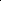      P10. Per vienerius metus gautinos sumos (finansinės būklės ataskaita).Pateikiama informacija apie per vienus metus gautinas sumas (17-ojo VSAFAS 7 priedas). Sukauptos gautinos sumos, kitos gautinos sumos pateikiamos lentelėje Nr.6    P11. Pinigai ir jų ekvivalentai (finansinės būklės ataskaita).Pateikiama informacija apie pinigus ir pinigų ekvivalentus (17-ojo VSAFAS 8 priedas).Ataskaitinio laikotarpio pabaigoje atsiskaitomojoje sąskaitoje banke likę pinigai - tai finansavimo sumos gautos iš kitų šaltinių (GPM 1,2%) 2629,68 Eur. Iš kitų VSS uždirbtos lėšos iš atsitiktinių paslaugų 2506,68 Eur.Finansavimo sumų likučiai pateikti 8 lentelėjeP17. Tiekėjams mokėtinos sumos (finansinės būklės ataskaita).Pateikiama informacija apie kai kurias trumpalaikes mokėtinas sumas (17-ojo VSAFAS 12 priedas) ir informacija apie įsipareigojimų dalį nacionaline ir užsienio valiutomis (17-ojo VSAFAS 13 priedas).Per ataskaitinį laikotarpį padidėjo sukauptos mokėtinos sumos.Iš savivaldybės biudžeto lėšų tiekėjams įsiskolinimas yra už komunalines paslaugas 0,44 Euro centų iš jų: už šildymą – 0,01 Eur., už elektrą -0,43 Eur. ir ryšių paslaugas - 0,31 Eur. P18. Grynasis turtas (finansinės būklės ataskaita).Pagrindinės veiklos perviršis 2020 metais susidarė, nes iš apskaičiuoto turto ir paslaugų pardavimo pajamų uždirbta daugiau, negu patirta sąnaudų (kurios buvo padarytos iš gautų pagrindinės veiklos kitų pajamų ir apmokėtos banko paslaugos už uždirbtų pajamų įnešimo į banką).P21. Pagrindinės veiklos kitos pajamos (Veiklos rezultatų ataskaita)Pateikiama informacija apie pagrindinės veiklos kitas pajamas (10-ojo VSAFAS 2 priedas). Paslaugų, kurios teikiamos ilgiau nei vieną ataskaitinį laikotarpį nėra. Turto ir paslaugų pajamų, gautų iš mainų sandorių nebuvo.Pagrindinės veiklos pajamas 7153,80 Eur. sudaro bilietų pardavimas į parodas, kino peržiūras, edukacijas vaikams, salės nuoma. Sutartų paslaugų įvykdymo procento nustatymo būdas nenaudojamas, nes paslaugų, teikiamų ilgiau nei vieną ataskaitinį laikotarpį dailės galerija neturi. Prekių ir paslaugų pajamų, gautų iš mainų sandorių per ataskaitinį laikotarpį negauta, nes mainų sandorių sudaryta nebuvo.Pastaba Nr. P22 Darbo užmokesčio ir socialinio draudimo sąnaudosDarbo užmokesčio ir socialinio draudimo sąnaudas per ataskaitinį laikotarpį sudaro:įstaigos etatų sąraše nurodytiems darbuotojamP24. Informacija apie įsipareigojimų dalį (įskaitant finansinės nuomos (lizingo) įsipareigojimus nacionaline ir užsienio valiutomisĮsipareigojimus sudaro trumpalaikiai įsipareigojimai tiekėjams, sukauptos mokėtinos sumos ir kiti trumpalaikiai įsipareigojimai. Laikinai einanti pareigas direktorė  			Ernesta ŠimkienėParengė : Kristina Ubavičiūtė -Rudaitienė +370 659 13334 El. p.: kristina.rudaitiene@siauliai.lt Eil. Nr.Turo grupėsNaudingo tarnavimo laikas (metai)1Programinė įranga ir jos licencijos12Patentai, išradimai, licencijos, įsigytos4kitos teisės3Kitas nematerialusis turtas2Taikomi ilgalaikio turto nusidėvėjimo ekonominiai normatyvaiTaikomi ilgalaikio turto nusidėvėjimo ekonominiai normatyvaiTaikomi ilgalaikio turto nusidėvėjimo ekonominiai normatyvai2 lentelėEil. Nr.IMT grupės pavadinimasNaudingo tarnavimoNaudingo tarnavimolaikas (metais)1.Pastatai (negyvenamieji)902.Mašinos ir įrengimai2.1Kitos mašinos ir įrengimai103.Baldai ir biuro įranga3.1Baldai123.2Kompiuteriai ir jų įranga53.3Kita biuro įranga83.4Kopijavimo ir dokumentų dauginimo priemonės74.Kitas ilgalaikis materialus turtas4.1Muzikos instrumentai204.2Kitas ilgalaikis materialus turtas10StraipsnisPaskutinėPaskutinėataskaitiniopraėjusiolaikotarpio diena.laikotarpio(Suma eurais)diena.(Suma eurais)Darbo užmokesčio ir socialinio145013,89137087,31draudimoTurto nusidėvėjimo ir7062,046815,55amortizacijos sąnaudos7062,046815,55Komunalinių paslaugų ir ryšių7014,698276,417014,698276,41Komandiruočių sąnaudos87,77233,97Transporto sąnaudos4050,121950,00Kvalifikacijos kėlimo327,00499,00Paprastojo remonto ir582,44780,10eksploatavimo sąnaudos582,44780,10Nuvertėjimo ir nurašytų sumų0,0012,00Sunaudotų ir parduotų atsargų13767,558718,48savikaina13767,55Kitų paslaugų sąnaudos60263,5992494,08Iš viso:238169,09256866,90StraipsnisPaskutinė ataskaitinioPaskutinėlaikotarpio diena.praėjusio(Suma eurais)laikotarpio diena.(Suma eurais)Darbo užmokesčio ir socialinio137985,71140276,43draudimoKomunalinių paslaugų ir ryšių:7012,998276,37Komandiruočių sąnaudos30,60233,97Transporto sąnaudos4450,121950,00Kvalifikacijos kėlimo327,00499,00Paprastojo remonto ir182,44780,10eksploatavimo sąnaudosKitų paslaugų sąnaudos73919,8691046,35Kitos sąnaudos (PVM mokestis117,311458,87nuo autorinių sutarčių, Ticketmarket mokestis)Visiškai nudėvėtas ilgalaikis nematerialus turtasVisiškai nudėvėtas ilgalaikis nematerialus turtas3 lentelėEil Nr.Ilgalaikio nematerialaus turto grupėAtaskaitinioPraėjusiolaikotarpio INMTlaikotarpio INMTįsigijimo savikainaįsigijimo savikainaEurEur1Programinė įranga ir jos licencijos4056,794056,792.Kitas nematerialus turtas2307,502307,50Iš viso nudėvėto turto įsigijimo savikaina6364,296364,29Visiškai nudėvėtas ilgalaikis materialus turtasVisiškai nudėvėtas ilgalaikis materialus turtas4 lentelėEil Nr.IMT grupėAtaskaitinioPraėjusiolaikotarpio IMTlaikotarpio IMTįsigijimo savikainaįsigijimo savikainaEurEur1Kitos mašinos ir įrengimai5734,485734,482.Baldai ir biuro įranga iš jų:11922,1811977,86Baldai1155,871155,87Kompiuterinė įranga7318,398279,13Kita biuro įranga3447,922542,863.Kitas ilgalaikis materialus turtas4143,904143,90Scenos meno priemonės960,09960,09Kitas ilgalaikis turtas3183,813183,81Iš viso nudėvėto turto įsigijimo savikaina21800,5621856,245 lentelėEil.Išankstiniai apmokėjimai tiekėjamsPaskutinė ataskaitinioPaskutinė praėjusioNr.laikotarpio diena.laikotarpio diena.(Suma eurais)(Suma eurais)1.AB Šiaulių energija (už šildymo0,000,01paslaugas 2018 m. 12 mėn.)Iš viso:0,000,016 lentelėEil.PavadinimasPaskutinėPaskutinėNr.ataskaitinioPaskutinėlaikotarpiopraėjusiodiena.laikotarpio(Suma eurais)diena.(Suma eurais)Sukauptos gautinos sumos1.Sukauptų nepanaudotų atostogų, socialinio draudimo mokesčių nuo sukauptų nepanaudotų atostogų priskaitymai18494,8815346,673.Tiekėjams už suteiktas paslaugas0,000,484.Kitos pajamos (už suteiktas paslaugas sav. fin.skyriuje5501,802582,50likutis)Viso sukauptos gautinos sumos iš biudžeto23996,6817929,655.Gautinos sumos už suteiktas paslaugas (iš VSS)105,00306,00Iš viso per vienerius metus gautinos sumos24101,6818235,657 lentelėEil.PavadinimasPaskutinėPaskutinėNr.ataskaitinioPaskutinėlaikotarpiopraėjusiodiena.laikotarpio(Suma eurais)diena.(Suma eurais)1.Pinigai ir jų ekvivalentai banke5136,36424,472.Kasoje0,00Iš viso:5136,36424,47   P12. Finansavimo sumos (finansinės būklės ataskaita).   P12. Finansavimo sumos (finansinės būklės ataskaita).Pateikiama informacija apie finansavimo sumas pagal šaltinį, tikslinę jų paskirtį per ataskaitinį laikotarpį.Pateikiama informacija apie finansavimo sumas pagal šaltinį, tikslinę jų paskirtį per ataskaitinį laikotarpį.Pateikiama informacija apie finansavimo sumas pagal šaltinį, tikslinę jų paskirtį per ataskaitinį laikotarpį.8 lentelėEil.PavadinimasPaskutinėPaskutinėNr.ataskaitinioPaskutinėlaikotarpiopraėjusiodiena.laikotarpio diena.(Suma eurais)(Suma eurais)1.Finansavimas iš valstybės biudžeto  2118,061797,262.Finansavimas iš savivaldybės biudžeto313293,94318952,063.Finansavimo sumos iš kitų šaltinių 37711,1335909,18Viso finansavimo sumų likučių353123,13356658,50Tiekėjams mokėtinas sumas ir sukauptas mokėtinas sumas sudaro:Tiekėjams mokėtinas sumas ir sukauptas mokėtinas sumas sudaro:Tiekėjams mokėtinas sumas ir sukauptas mokėtinas sumas sudaro:9 lentelėEil. NrTrumpalaikio įsipareigojimoPaskutinė ataskaitinioPaskutinė praėjusiopavadinimaslaikotarpio diena.laikotarpio diena.(Suma eurais)(Suma eurais)Tiekėjams mokėtinos sumos1.Komunalinės paslaugos ir ryšiai0,010,430,31Iš jų:šildymaselektros energija0,010,430,310,48  ryšiai0,010,430,310,48  kitos paslaugos0,010,430,310,28Iš viso tiekėjams mokėtinos sumos0,751,242.Sukauptos mokėtinos sumos18494,8815346,67Sukauptos mokėtinos atostoginių18494,8815346,67sąnaudos10 lentelėEil.PavadinimasPaskutinė ataskaitinioPaskutinė praėjusioNr.laikotarpio diena.laikotarpio diena.(Suma eurais)(Suma eurais)1.Pagrindinės veiklos pajamos7153,809319,502.Kitos veiklos pajamos0,000,00Iš viso:7153,809319,5011 lentelė11 lentelėEil.StraipsnisPaskutinėPaskutinėNr.ataskaitiniopraėjusiolaikotarpiolaikotarpioPokytisdiena.diena.(Suma eurais)(Suma eurais)Darbo užmokesčio ir socialinio145013,89137087,317926,58draudimo sąnaudos12 lentelėEil.PavadinimasPaskutinėPaskutinėNr.ataskaitiniopraėjusiolaikotarpio diena.laikotarpio diena.(Suma eurais)(Suma eurais)1.Nacionalinė valiuta18495,6315347,91Iš viso18495,6315347,91